VSTUPNÍ ČÁSTNázev komplexní úlohy/projektuStereometrie v praxiKód úlohyMA-u-4/AD22Využitelnost komplexní úlohyKategorie dosaženého vzděláníL0 (EQF úroveň 4)H (EQF úroveň 3)M (EQF úroveň 4)Vzdělávací oblastiMA - Matematika a její aplikaceVazba na vzdělávací modul(y)Geometrie v prostoru (H)Geometrie v prostoru (M)ŠkolaStřední průmyslová škola Třebíč, Manž. Curieových, TřebíčKlíčové kompetenceKompetence k učení, Kompetence k řešení problémů, Personální a sociální kompetence, Matematické kompetenceDatum vytvoření30. 09. 2019 11:44Délka/časová náročnost - Odborné vzdělávání8Délka/časová náročnost - Všeobecné vzdělávání12Poznámka k délce úlohyRočník(y)2. ročník, 3. ročník, 4. ročníkŘešení úlohyskupinovéDoporučený počet žáků3Charakteristika/anotaceKomplexní úloha je zaměřena na užití stereometrie v praxi. Žáci aplikují poznatky stereometrie při výrobě jednoduchého předmětu – např. krabice s víkem.Vzdělávací oblast: Matematika a její aplikaceObsahový okruh: GeometrieObsahový podokruh: Geometrie v prostoruVyužívané tematické celky: objem a povrch těles (MAT), sítě těles (MAT), procenta (MAT), informace a informační zdroje (IKT), základy práce s textem (IKT), počítačové prezentace (IKT), nauka o grafické stránce českého jazyka (CJL), jazyková stylistika (CJL), technické modelování 3D (CAD) JÁDRO ÚLOHYOčekávané výsledky učenía) Žák připraví podklady pro výrobu krabicezvolí optimální polohu výrobku v krabici a konstrukci krabicevytváří výkresovou dokumentacikreslí výkresy součástí – zobrazuje tvar součástí, kótuje jejich délkové rozměry a úhly, stanovuje jejich dovolené úchylky, úchylky geometrického tvaru a vzájemné polohy jejich ploch a prvkůvytváří, upravuje a uchovává strukturované textové dokumenty s obrázky a tabulkamiv písemném projevu uplatňuje znalosti českého pravopisub) Žák matematicky zpracuje zadané úlohyurčuje povrch a objem základních těles s využitím funkčních vztahů a trigonometriepracuje se sítěmi tělespočítá procentainterpretuje výsledky matematických výpočtůc) Žák vyrobí krabicizvolí vhodný materiál a techniku výroby krabicedokáže samostatně vyrobit navrženou krabicid) Žák prezentuje výsledky prácevytvoří počítačovou prezentaci v českém i anglickém jazyceprezentuje výsledky práce v českém i anglickém jazycesprávně interpretuje získané informaceobhajuje vyslovené názory a argumentySpecifikace hlavních učebních činností žáků/aktivit projektu vč. doporučeného časového rozvrhuzadání úlohy, specifikace požadavků (1 h)příprava projektové dokumentace (2 h)matematické výpočty (2 h)vytvoření objednávky a kalkulace ceny (2 h)návrh designu výrobku (1 h)výroba krabice (4 h)vytvoření prezentace (3 h)prezentace projektu (4 h)zhodnocení projektu, rozbor chyb (1 h)Metodická doporučenízadání úlohy, specifikace požadavků – přesné definování požadovaného výstupu projektu, definování základních pravidel a podmínek realizacezískání základních informací o problematice – (IKT, ČJ, CAD) skupinová práce s případnou konzultací vyučujícího – kompletace požadavků a získávání podkladů práce na projektu – skupinová prácevytvoření počítačové prezentace – (IKT, ČJ) skupinová práce s případnou konzultací vyučujícíhoprezentace projektu – prezentace projetu před třídou, rozbor chyb u konkrétního projektuzhodnocení projektu, rozbor chyb – shrnutí celé realizace projektu, vyzdvižení kladů, shrnutí chybZpůsob realizaceteoreticko-praktická výukaúloha bude řešena: dílna (není nutná), učebna IKT, standardní učebna, domaPomůckypředmět, pro který se má vyrobit krabicepapírnické potřeby potřeby pro výrobu krabicepočítač s tiskárnouVÝSTUPNÍ ČÁSTPopis a kvantifikace všech plánovaných výstupůKaždá skupina odevzdá:model krabiceprojektovou dokumentaci, matematické výpočty, objednávku materiálu, kalkulaci ceny – textový dokument – lze odevzdat v tištěné nebo elektronické podobě – vhodné je nastavení oficiálního formátu, titulní strany atd., které odrážejí ČSN 01 6910 Úprava písemností zpracovaných textovými editorykrabiciprezentaci práce – musí být splněna předem zadaná kritéria, musí zaujmoutKritéria hodnoceníHodnocení lze provést slovně, bodovým ohodnocením nebo známkou či více známkami. Slovní ohodnocení (vysvětlení bodového ohodnocení či známky) by mělo být nedílnou součástí. vytvoření návrhu (10 b)hodnoceno: odborná správnost, samostatnost týmu při zpracovánízvolí optimální polohu výrobku v krabici a konstrukci krabicezpracování projektové dokumentace (10 b)hodnoceno: odborná správnost, samostatnost týmu při zpracovánívytváří výkresovou dokumentacikreslí výkresy součástí – zobrazuje tvar součástí, kótuje jejich délkové rozměry a úhly, stanovuje jejich dovolené úchylky, úchylky geometrického tvaru a vzájemné polohy jejich ploch a prvkůvytváří, upravuje a uchovává strukturované textové dokumenty s obrázky a tabulkamiv písemném projevu uplatňuje znalosti českého pravopisumatematické výpočty (10 b)hodnoceno: odborná správnost matematických výpočtů, samostatnost při zpracování, zápis matematických výpočtů v txt dokumentu (využití programu na tvorbu rovnic), formální úprava textového dokumentuurčuje povrch a objem základních těles s využitím funkčních vztahů a trigonometriepracuje se sítěmi tělespočítá procentainterpretuje výsledky matematických výpočtůzpracování objednávky (5 b)hodnoceno: formální úprava textového dokumentuvytváří, upravuje a uchovává strukturované textové dokumenty s obrázky a tabulkamiv písemném projevu uplatňuje znalosti českého pravopisukalkulace ceny (10 b)hodnoceno: odborná správnost, samostatnost týmu při zpracovánípočítá procentainterpretuje výsledky matematických výpočtůvýroba krabice (15 b)hodnoceno: kvalita zpracování, atraktivnost, grafické provedenízvolí vhodný materiál a techniku výroby krabicetým dokáže samostatně vyrobit navrženou krabiciprezentace projektu (10 b)hodnoceno: odborná správnost, formální „úprava“ počítačové prezentace, provedení prezentace (verbální i nonverbální projev), schopnost zaujmout, odpovědi na otázky k tématuvytvoří počítačovou prezentaci v českém i anglickém jazyceprezentuje výsledky práce v českém i anglickém jazycesprávně interpretuje získané informaceobhajuje vyslovené názory a argumentyformální a jazyková stránka, struktura práce (5 b)hodnoceno: dodržení nastavení oficiálního formátu (formální zpracování), logika struktury práce, využití správných jazykových prostředků, aplikace gramatiky českého jazykavytváří, upravuje a uchovává strukturované textové dokumenty s obrázky a tabulkamivyužití cizího jazyka (5 b)hodnoceno: zařazení cizího jazyka při prezentaci práce, použití správných jazykových prostředkůvytvoří počítačovou prezentaci v českém i anglickém jazyceprezentuje výsledky práce v českém i anglickém jazycesamostatnost zpracování projektu (5 b)hodnoceno: samostatnost při práci, schopnost aplikace získaných vědomostí a dovedností v praxisplnění zadání (5 b)hodnoceno: splnění zadání projektukreativita (10 b)hodnoceno: kreativita provedení úkolů, využití netradičních způsobů realizace projektuHodnocení:100–86 ⇒ výborný85–70 ⇒ chvalitebný69–50 ⇒ dobrý49–34 ⇒ dostatečný33–0 ⇒ nedostatečnýDoporučená literaturaPoznámkyRočník2.–4. (ideálně pro 2. ročník)Lze zařadit do libovolného ročníku. Zadání práce není potřeba měnit, lišit se bude v závislosti na věku a schopnostech žáků výsledný výstup.Požadované vstupní vědomosti a dovednosti: standardní znalost práce s počítačem a základním programovým vybavením (zejména programy typu Office), výhodou je např. znalost programu CAD, odpovídající schopnost komunikovat v cizím jazyce a pracovat s odborným textem.Zadání lze přizpůsobit oboru vzdělávání i možnostem a vybavení školy. Lze využít pro obory M, L0 i H.Žáci vyrábí pouze 1 krabici na předem určený výrobek. Tvar výrobku, na který je krabice určena, ovlivní úroveň výsledné práce žáků. Nemělo by se jednat o jednoduchý výrobek, ale aspoň o složené těleso, aby žáci museli volit optimální polohu výrobku a konstrukci krabice – určuje vyučující. Objednávka materiálu, kalkulace ceny, výpočet spotřeby materiálu a odpadu bude provedena pro větší počet krabic (např. 10 nebo 100).Skupinová prácePři skupinové výuce jsou žáci vedeni k tomu, aby si navzájem dokázali rozdělit role a práci si naplánovali. Každý žák pracuje na úkolu, který je důležitý pro úspěšné splnění společného cíle, a zároveň si žáci pomáhají, radí si a navzájem se kontrolují. Případné spory se učí vyřešit si sami. Rozdělení do skupin je vhodné nechat na žácích, aby si za práci týmu zodpovídali hned od samého počátku. Ani losování (vytváření náhodných skupin) není kontraproduktivní. V takových případech se žáci učí spolupracovat i v nevyrovnaných skupinách. Při hodnocení by si žáci měli uvědomovat přínos jednotlivých členů skupiny a stejně tak by si svůj podíl na výsledku měl uvědomit a umět zhodnotit každý jedinec. Měli bychom se vyvarovat srovnávání členů ve skupině. Všechny žáky hodnotíme stejně. Při práci v týmu je nutné hodnocení skupiny jako celku. Za splnění úkolu jsou zodpovědní všichni členové skupiny. Zjednodušeně – podle předem zadaných kritérií dostanou všichni žáci jednoho týmu stejnou známku. Žáci musí být předem seznámeni s „pravidly“ a je jen na nich, jak si role v týmu rozdělí a jak se navzájem domluví.Obsahové upřesněníVV - Všeobecné vzděláváníPřílohyMetodicka-reflexe-z-overovani-KU_Stereometrie-v-praxi.docxzadani-prace-ucitel_Stereometrie-v-praxi.docxzadani-prace-zak_Stereometrie-v-praxi.docxformalni-uprava-prace_Stereometrie-v-praxi.docxdokumentace-prace_Stereometrie-v-praxi.docxprezentace-prace_Stereometrie-v-praxi.pptxobhajoba-prace_Stereometrie-v-praxi.docxsit_Stereometrie-v-praxi.xlsxMateriál vznikl v rámci projektu Modernizace odborného vzdělávání (MOV), který byl spolufinancován z Evropských strukturálních a investičních fondů a jehož realizaci zajišťoval Národní pedagogický institut České republiky. Autorem materiálu a všech jeho částí, není-li uvedeno jinak, je Josef Bobek. Creative Commons CC BY SA 4.0 – Uveďte původ – Zachovejte licenci 4.0 Mezinárodní.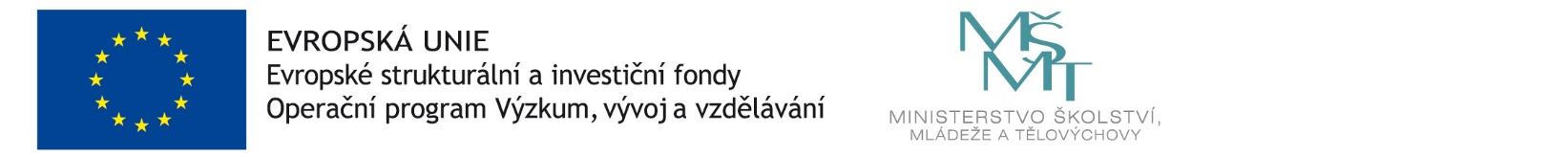 